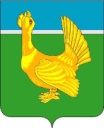 ДУМА  ВЕРХНЕКЕТСКОГО  РАЙОНАРЕШЕНИЕ  № 36  от 24.03.2020           				             р.п. Белый  Яр					   	 	                                                                ул. Гагарина, 15Об утверждении Порядка формирования комиссий по соблюдению требований к служебному поведению и урегулированию конфликта интересов муниципальных служащих в органах местного самоуправления муниципального образования Верхнекетский район Томской областиВ соответствии со статьей 14.1 Федерального закона от 02.03.2007 N 25-ФЗ "О муниципальной службе в Российской Федерации", Федеральным законом от 25.12.2008 N273-ФЗ "О противодействии коррупции", Законом Томской области от 11.09.2007 N 198-ОЗ "О муниципальной службе в Томской области" Дума Верхнекетского районарешила:1. Утвердить прилагаемый Порядок формирования комиссий по соблюдению требований к служебному поведению и урегулированию конфликта интересов муниципальных служащих в органах местного самоуправления муниципального образования Верхнекетский район Томской области.2. Настоящее решение вступает в силу со дня его официального опубликования в информационном вестнике Верхнекетского района «Территория», разместить решение на официальном сайте Администрации Верхнекетского района.Председатель  Думы                                             Глава  Верхнекетского  района			                 Верхнекетского  района __________Е.А. Парамонова		                  ___________С.А. Альсевич______________________________________________________________________________Дума-1, Администрация-1, прокуратура-1, вестник «Территория»1УтвержденрешениемДумы Верхнекетского района                                                                                                         от 24.03.2020 N 36Порядок формирования комиссий по соблюдению требований к служебному поведению и урегулированию конфликта интересов муниципальных служащих  в органах местного самоуправления муниципального образования Верхнекетский район Томской области1. Настоящий Порядок формирования комиссий по соблюдению требований к служебному поведению и урегулированию конфликта интересов муниципальных служащих (далее-комиссии), устанавливает особенности формирования данных комиссий  в органах местного самоуправления  муниципального образования Верхнекетский район Томской области.2. Комиссии создаются  в органах местного самоуправления  муниципального образования Верхнекетский район Томской области:1) правовым актом председателя Думы Верхнекетского района  в отношении муниципальных служащих  Думы Верхнекетского района, Контрольно-ревизионной комиссии муниципального образования Верхнекетский район Томской области;2) правовым актом Администрации Верхнекетского района в отношении муниципальных служащих Администрации Верхнектского района и её органов.